* niepotrzebne skreślić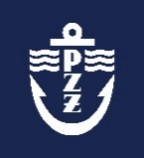 POLSKI ZWIĄZEK ŻEGLARSKIWNIOSEK O NADANIE ODZNACZENIAPRZYJACIEL ŻEGLARSTWA POLSKIEGODANE KANDYDATA:DANE KANDYDATA:DANE KANDYDATA:DANE KANDYDATA:DANE KANDYDATA:DANE KANDYDATA:DANE KANDYDATA:DANE KANDYDATA:DANE KANDYDATA:Nazwa:Numer KRS lub nazwa innego rejestru:Numer KRS lub nazwa innego rejestru:Numer KRS lub nazwa innego rejestru:Numer KRS lub nazwa innego rejestru:Numer KRS lub nazwa innego rejestru:Numer KRS lub nazwa innego rejestru:REGON:REGON:Adres siedziby:Adres siedziby:Adres siedziby:kod pocztowy, miejscowość, ulica, nr domu, nr mieszkaniakod pocztowy, miejscowość, ulica, nr domu, nr mieszkaniakod pocztowy, miejscowość, ulica, nr domu, nr mieszkaniakod pocztowy, miejscowość, ulica, nr domu, nr mieszkaniakod pocztowy, miejscowość, ulica, nr domu, nr mieszkaniakod pocztowy, miejscowość, ulica, nr domu, nr mieszkaniaUZASADNIENIE WNIOSKU:UZASADNIENIE WNIOSKU:UZASADNIENIE WNIOSKU:UZASADNIENIE WNIOSKU:UZASADNIENIE WNIOSKU:UZASADNIENIE WNIOSKU:UZASADNIENIE WNIOSKU:UZASADNIENIE WNIOSKU:UZASADNIENIE WNIOSKU:(podać zasługi uzasadniające przyznanie Odznaczenia)(podać zasługi uzasadniające przyznanie Odznaczenia)(podać zasługi uzasadniające przyznanie Odznaczenia)(podać zasługi uzasadniające przyznanie Odznaczenia)(podać zasługi uzasadniające przyznanie Odznaczenia)(podać zasługi uzasadniające przyznanie Odznaczenia)(podać zasługi uzasadniające przyznanie Odznaczenia)(podać zasługi uzasadniające przyznanie Odznaczenia)(podać zasługi uzasadniające przyznanie Odznaczenia)WNIOSKODAWCAWNIOSKODAWCAWNIOSKODAWCAWNIOSKODAWCAWNIOSKODAWCAWNIOSKODAWCAWNIOSKODAWCAWNIOSKODAWCAWNIOSKODAWCAmiejscowość, datamiejscowość, datamiejscowość, datamiejscowość, datapieczęćpieczęćpodpis/y osoby/osób upoważnionych do reprezentowania wnioskodawcyAdnotacje URZĘDOWEAdnotacje URZĘDOWEAdnotacje URZĘDOWEAdnotacje URZĘDOWEAdnotacje URZĘDOWEWeryfikacja wniosku i warunków przez komisję właściwą ds. odznaczeńPOZYTYWNA/NEGATYWNA*Weryfikacja wniosku i warunków przez komisję właściwą ds. odznaczeńPOZYTYWNA/NEGATYWNA*Weryfikacja wniosku i warunków przez komisję właściwą ds. odznaczeńPOZYTYWNA/NEGATYWNA*data i podpisOznaczenie Przyjaciel Żeglarstwa Polskiegonadano dn.nr dyplomudata i nr uchwały Zarządu PZŻUWAGI:UWAGI:UWAGI:UWAGI:UWAGI: